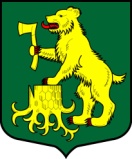 СОВЕТ ДЕПУТАТОВМУНИЦИПАЛЬНОГО ОБРАЗОВАНИЯ ПЧЕВЖИНСКОЕ СЕЛЬСКОЕ ПОСЕЛЕНИЕ
КИРИШСКОГО МУНИЦИПАЛЬНОГО РАЙОНА ЛЕНИНГРАДСКОЙ ОБЛАСТИРЕШЕНИЕОб отмене  решения совета депутатов муниципального образования Пчевжинское сельское поселениеКиришского муниципального района Ленинградской области от 22 октября 2015 года №19/97 «Порядок рассмотрения проектов муниципальных программ муниципального образования Пчевжинское сельское поселение Киришского муниципального района Ленинградской области или предложений о внесении изменений в муниципальные программы муниципального образования Пчевжинское сельскоепоселение Киришского муниципального района Ленинградской области советом депутатов муниципального образования Пчевжинское сельское поселениеКиришского муниципального района Ленинградской области»          Рассмотрев представленный администрацией муниципального образования Пчевжинское сельское поселение Киришского муниципального района Ленинградской области проект решения об отмене решения совета депутатов муниципального образования  Пчевжинское сельское поселение Киришского муниципального района Ленинградской области от 22 октября 2015 года №19/97 «Порядок рассмотрения проектов муниципальных программ муниципального образования Пчевжинское сельское поселение Киришского муниципального района Ленинградской области или предложений о внесении изменений в муниципальные программы муниципального образования Пчевжинское сельское поселение Киришского муниципального района Ленинградской области советом депутатов муниципального образования Пчевжинское сельское поселение Киришского муниципального района Ленинградской области», совет депутатов муниципального образования Пчевжинское сельское поселение Киришского муниципального района Ленинградской области РЕШИЛ:            1. Отменить Порядок рассмотрения проектов муниципальных программ муниципального образования Пчевжинское сельское поселение Киришского муниципального района Ленинградской области или предложений о внесении изменений в муниципальные программы муниципального образования Пчевжинское сельское поселение Киришского муниципального района Ленинградской области советом депутатов муниципального образования Пчевжинское сельское поселение Киришского муниципального района Ленинградской области,   утвержденный     решением   совета     депутатов муниципального образования Пчевжинское сельское поселение Киришского муниципального района Ленинградской области от 22 октября 2015 года №19/97.            2. Опубликовать настоящее решение в газете «Лесная республика».3. Настоящее решение вступает в силу с момента официального опубликования.Глава муниципального образованияПчевжинское сельское поселениеКиришского муниципального районаЛенинградской области               				                    М.В. ЗавьяловаРазослано: Разослано: в дело-2, Администрация Пчевжинского сельского поселения, прокуратура, КСП, Комитет финансов Киришского муниципального района, «Лесная республика».от  28 сентября 2017 годап. Пчевжа№46/245